МАТЕМАТИЧЕСКИЕ ПРЕДСТАВЛЕНИЯ/МАТЕМАТИКАЗахаров Артем и Садовая Александра (учебник в эл.виде Е.Э.Кочурова «Математика. Сложение и вычитание в пределах 20»  стр. 20, 1-2 строчки; учебник в эл.виде С.Г.Барбушина «Простые задачи на сложение и вычитание» стр. 21(блок 6) задача №1. Можно выполнять в тетради, не распечатывая задание.)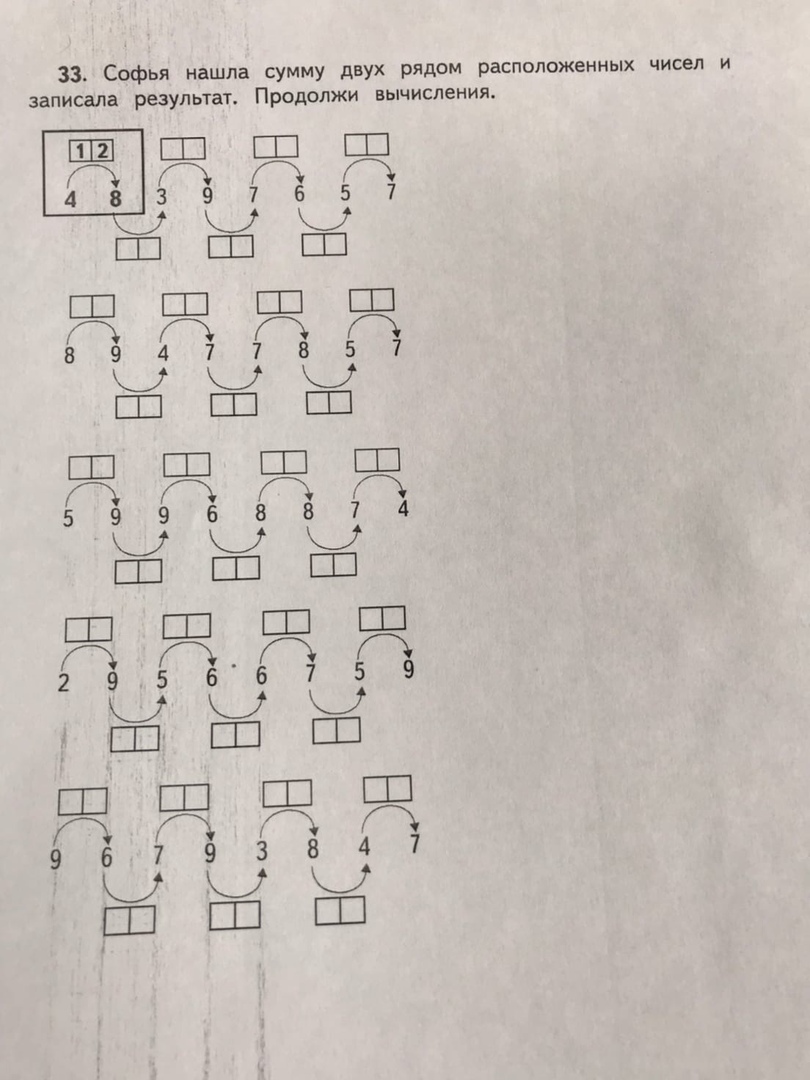 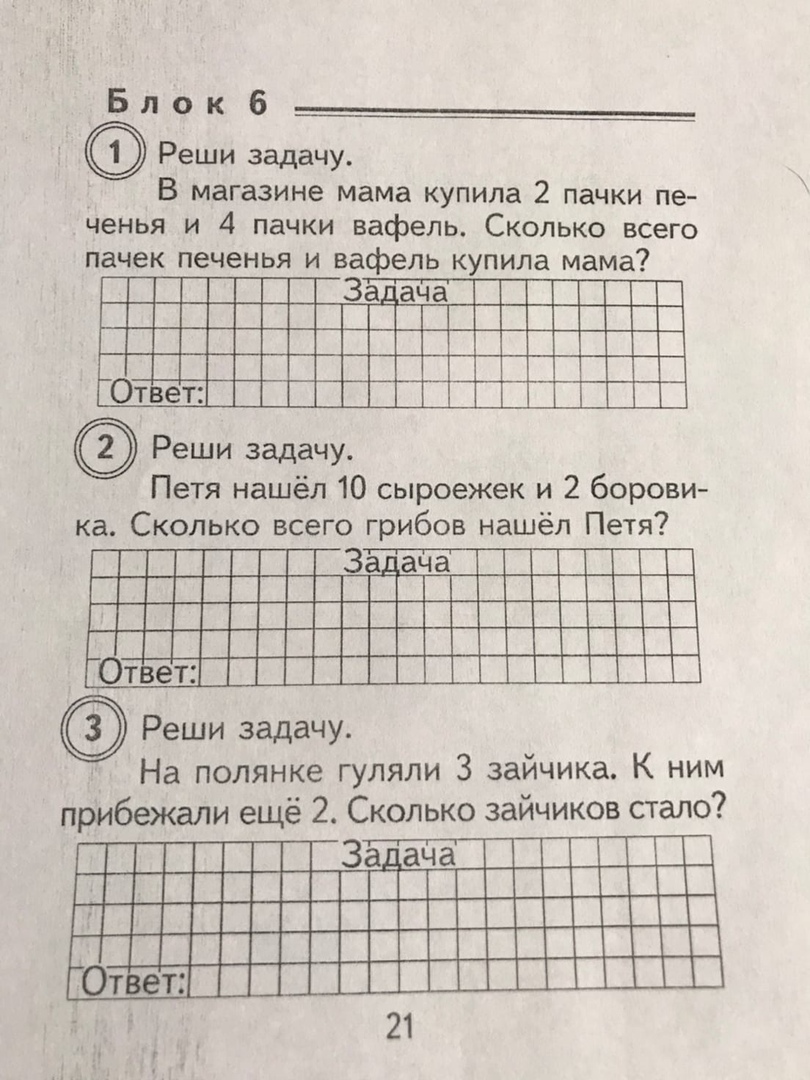 Быков Алексей, Тулуш Валерия, Ермакова Алиса, Гарт Роман и Мазаев Павел. (учебник в эл.виде С.Г.Барбушина «Простые задачи на сложение и вычитание» стр.6 (блок 1), задачи №1,2; учебник в эл.виде «Тренажер по математике» стр. 9. Можно выполнять в тетради, не распечатывая задания.)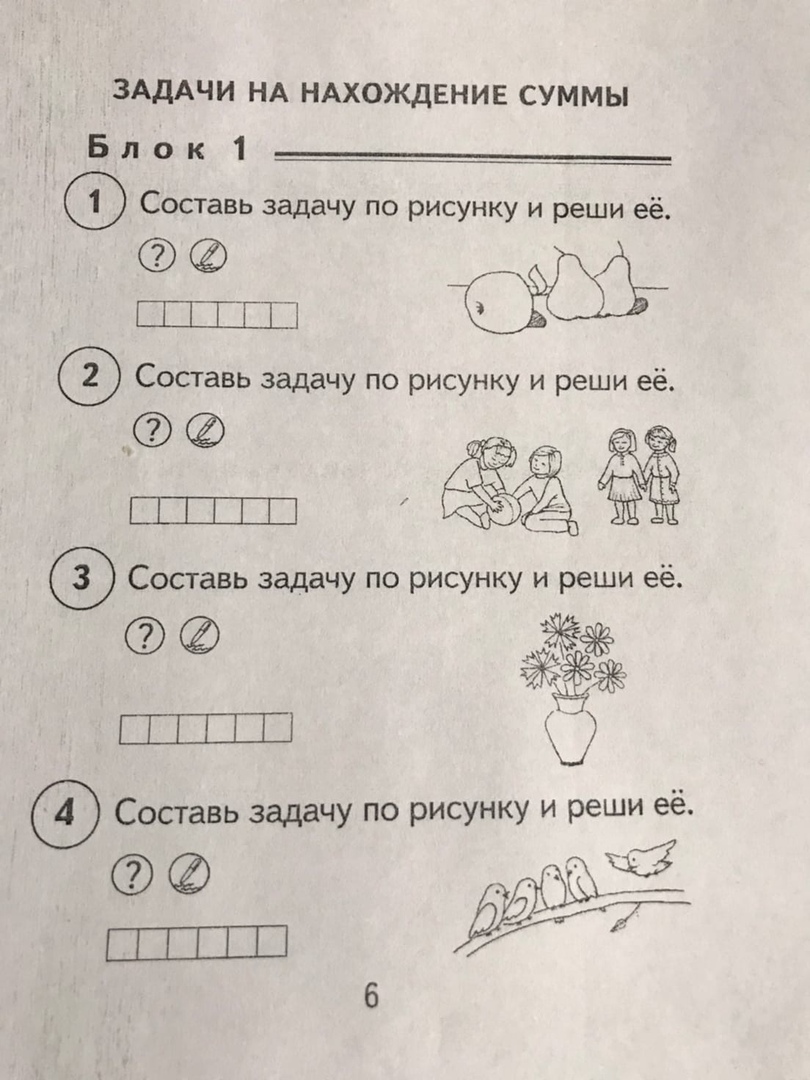 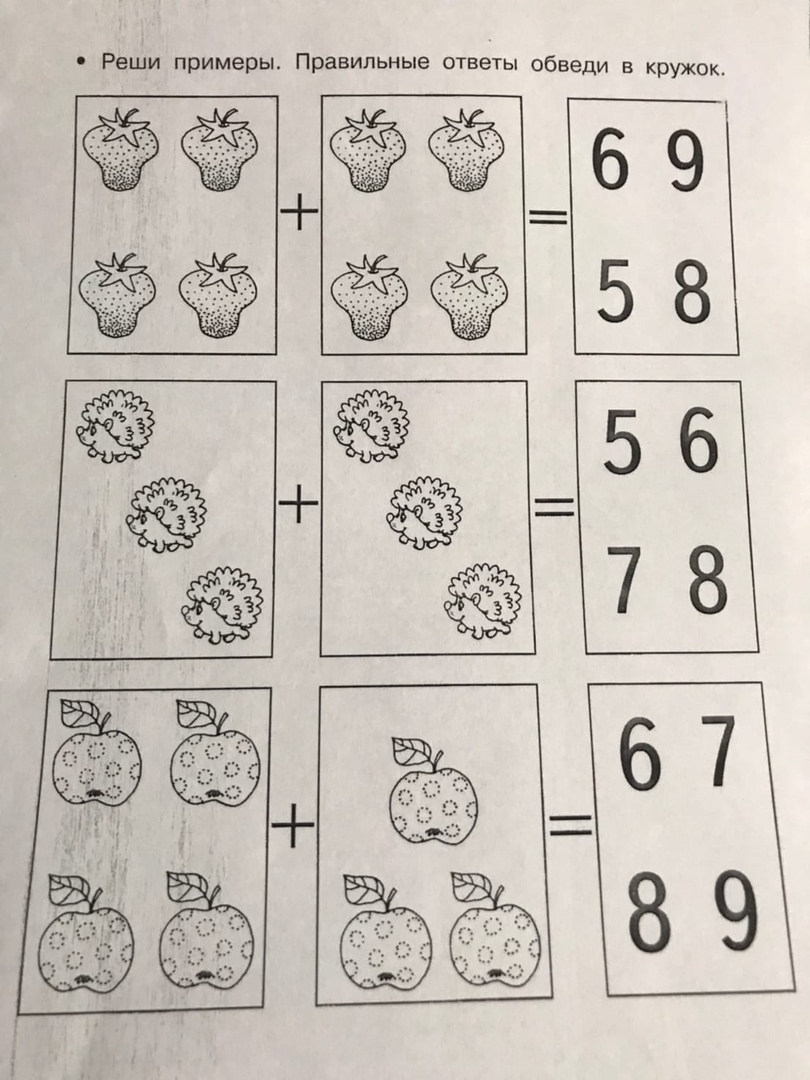 ТЕХНОЛОГИЯПримеры работ по технологии.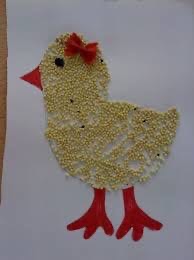 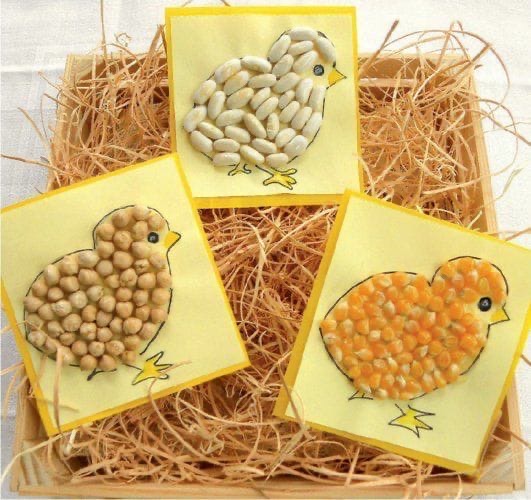 ОБЩЕНИЕ И ЧТЕНИЕЗахаров Артем, Садовая Александра. Читать текст, отвечать на вопросы.По А.МитяевуОднажды внук сказал деду:— Дедушка, давай я буду твой орден носить. Всё равно он лежит в коробке.— Что ж, носи.— А тебе не жалко? Если очень жалко, я отдам.— Нет, не жалко. Только вот что я думаю: вдруг спросят на улице, за что тебе орден дали? Ты и не знаешь.— А за что тебе дали?— Расскажу тебе. Слушай. Меня ранило в руку. А в это время фашистский танк хотел раздавить мою пушку. Но я выстрелил и подбил его.— Очень простой рассказ. Я всё запомнил. Вышел внук на улицу. С орденом. Тут соседка тётя Маша его спрашивает:— Это за что ж тебе орден дали?— Меня ранило в руку. А в это время фашистский танк хотел раздавить мою пушку. Но я выстрелил и подбил его.— Какой ты герой! Даже раненый стрелял? А в какую руку ранило? В правую или в левую?— Не знаю.— Ну, это просто узнать: на какой след от пули, ту и ранило. Давай вместе посмотрим.Ничего на этот раз не ответил внук. Побежал к дедушке орден отдавать.Вопросы и задания1. Почему мальчишке очень хотелось поносить ордена деда?2. Прочти рассказ деда и подумай: почему ветеран говорил так кратко и сдержанно?3. Почему мальчик решил вернуть орден деду?Быков Алексей, Гарт Роман. Читать слова и скороговорки. Учебник в эл.виде «Тренажер по чтению» стр.9-10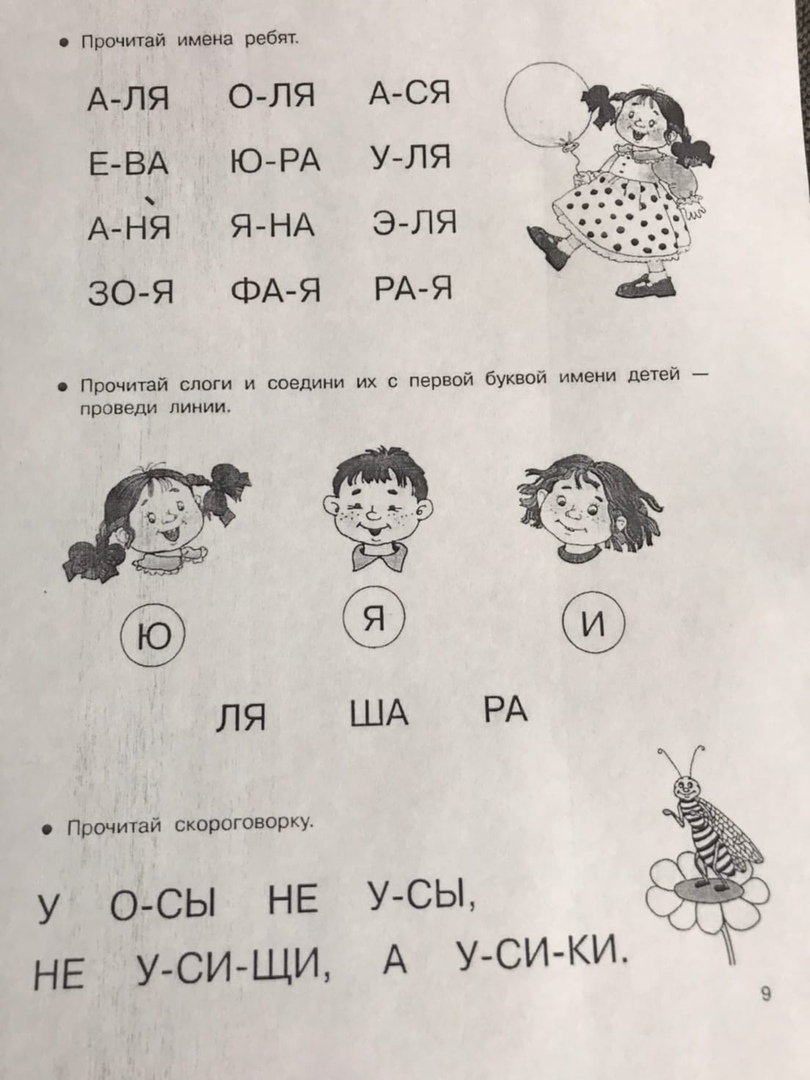 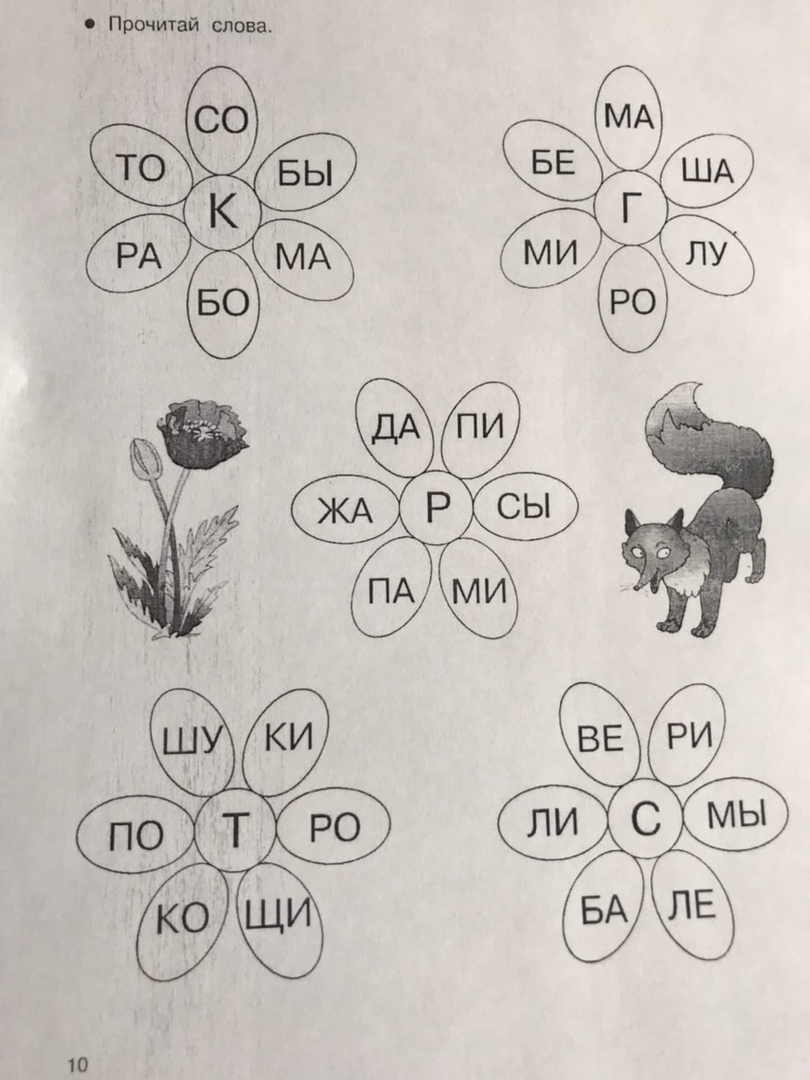 Мазаев Павел. Выполнение заданий с буквой А из эл. тетради-учебника «Учимся писать и считать»Тулуш Валерия. Читать букварь Жуковой Н.С., стр. 23Ермакова Алиса. Составление слов карточками: ложка, вилка, кружка, тарелка, еда.ПОНЕДЕЛЬНИК (13.04.2020)ВСЮ ОТЧЕТНОСТЬ О ВЫПОЛНЕНИИ ЗАДАНИЙ ОТПРАВЛЯТЬ НА ПОЧТУ: everest.distant@yandex.ruВ теме письма подпись: 1-3 «В» Фамилия Дата (вся отчетность в одном письме)ПОНЕДЕЛЬНИК (13.04.2020)ВСЮ ОТЧЕТНОСТЬ О ВЫПОЛНЕНИИ ЗАДАНИЙ ОТПРАВЛЯТЬ НА ПОЧТУ: everest.distant@yandex.ruВ теме письма подпись: 1-3 «В» Фамилия Дата (вся отчетность в одном письме)Название предметаЗаданиеАФК (адаптивная физическая культура)Разминка: https://youtu.be/35clUc8gDFsТема урока: Режим дня, утренняя зарядка https://resh.edu.ru/subject/lesson/5736/start/168916/Просмотреть видео, по возможности сделать тестовые заданияЗакрепить знания очень интересным мультфильмом https://www.youtube.com/watch?v=m5HnHhwkKiIМатематические представления/МатематикаВыполнение заданий на сайте Учи.ру +Задания по математике, указанные ниже. Скинуть фотографию выполненного задания.ТехнологияАппликация крупой. Нарисовать цыпленка. Нанести клей (лучше ПВА). Выложить цыпленка крупой. Сделать фото работы. Примеры работы приложены ниже.Общение и чтениеЗадания по чтению указаны ниже. Скинуть аудиозапись прочитанного.Альтернативная коммуникация